Белорусский государственный университет информатики и радиоэлектроникиКафедра вычислительных методов и программированияЛабораторная работа № 5Тема: ПРОГРАММИРОВАНИЕ С ИСПОЛЬЗОВАНИЕМ ФУНКЦИЙВариант 6Выполнил студент    группы № 422401 
Глушень Р.Р.Принял:Минск 2014Индивидуальные задания. Вариант 6.Вывести на  экран  таблицу  значений функции Y(x) и  ее  разложения  в  ряд S(x) с  точностью  ε. Вывести число итераций, необходимое для достижения заданной точности. Вычисление S(x) и Y(x) оформить в виде функций.a=-0.9; b=0.9;  S(x)=    ε =   Y(x)= -1-  .Текст программы.#include <iostream>#include <math.h>#include <iomanip>using namespace std;    double S(double x,double e,int &k){	double  p,r;	r=p=-x*x/8;    for(k=3;fabs(p)>e;k++)	{	p*=-x*(2*k-3)/(2*k);                    r+=p;	}	return r;}     double Y(double x)	{return (sqrt(1+x)-1-x/2);}int main(){	double  a,b,e,h,x,s,y;	int k;	cout<<"Vvedite ishodnii diapazon: ";	cin>>a>>b;	cout<<"Vvedite shag h: ";cin>>h;	cout<<"Vvedite tochnost e: ";cin>>e;	cout<<setw(15)<<"x"<<setw(15)<<"s"<<setw(15)<<"y"<<setw(15)<<setw(15)<<"k"<<endl<<endl;	for(x=a;x<=b;x+=h)	{		s=S(x,e,k);		y=Y(x);	cout<<setw(15)<<x<<setw(15)<<s<<setw(15)<<y<<setw(15)<<k<<endl;	}	return 0;}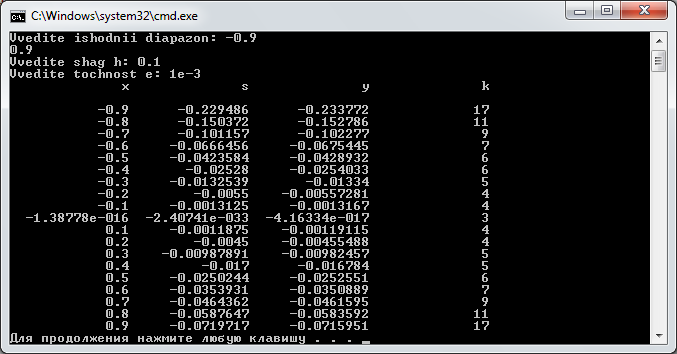 Блок схема алгоритма.